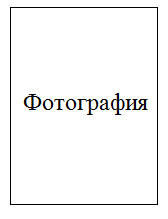 РекторуМГУ имени М.В. Ломоносоваакадемику Садовничему Виктору Антоновичуот _______________________________				(Фамилия)_______________________________				(Имя)_______________________________	(Отчество)ЗАЯВЛЕНИЕПрошу допустить меня к сдаче вступительных экзаменов в _______________________(очную бюджетную, очную по контракту ) аспирантуру философского факультета МГУ имени М.В. Ломоносова по группе научных специальностей:_______________________________________________,(5.7. Философия/ 5.5. Политология)специальности: _________________________________________________________________,(код и наименование)кафедры:_______________________________________________________________________.(название кафедры)В качестве вступительного экзамена по иностранному языку буду сдавать□английский язык			□немецкий язык			□французский языкВ общежитии□нуждаюсь на период сдачи вступительных испытаний□нуждаюсь на период обучения□не нуждаюсьНеобходимость создания специальных условий при проведении вступительных испытаний в связи с ограниченными возможностями здоровья или инвалидностью (при наличии медицинской справки)□нуждаюсь□не нуждаюсьО себе сообщаю:1. ФИО________________________________________________________________________2. ФИО на английском языке _____________________________________________________3. Пол ______________ 4. Число, месяц, год рождения _______________________________5. Место рождения______________________________________________________________село, деревня, город, район, область6. Гражданство ____________________________ 7. Семейное положение______________________________________________________________________________________________8. ИНН______________________________9. СНИЛС_________________________________10. Контактные телефоны: дом:_______________________раб._________________________моб. _____________________ 11. Адрес электронной почты: __________________________12. Паспорт: серия______№_____________дата выдачи:___________Код подр.: __________Кем выдан: ____________________________________________________________________13. Образование											14. Адрес постоянной регистрации:_______________________________________________________________________________________________________________________________15. Адрес временной регистрации (при наличии): _______________________________________________________________________________16. Информация о сданных кандидатских экзаменах (при наличии)17.Выполняемая работа с начала трудовой деятельности (включая учебу в высших и средних специальных учебных заведениях, военную службу, работу по совместительству) (заполняется по желанию):При заполнении данного пункта учреждения, организации и предприятия необходимо именовать так, как они назывались в свое время, военную службу записывать с указанием должности.18. Отношение к воинской обязанности и воинское звание:____________________________Состав: _________________________________ Род войск:_____________________________(командный, политический, административный, технический и т. д.)19. Результаты индивидуальных достижений  с указанием сведений о них, список публикаций, гранты, стипендии, патенты и т.д. _____________________________________________________________________________________________________________________________________________________________ «____»__________ 2023 г. 					____________/__________________/(подпись)                ( ФИО)Название учебногозаведения и егоместонахождениеФакультетилиотделениеГод поступ-ленияГод окончанияУровень предыдущего образования, квалификация (бакалавр, специалист, магистр) Документ об образовании (серия, номер, дата выдачи)Наименование кандидатского экзаменаНазвание учебного заведенияи егоместонахождениеДата сдачи экзамена  ОценкаМесяц и годМесяц и годДолжность с указанием учреждения, организации, предприятия, а также министерства (ведомства)Местонахождение учреждения, организации, предприятиявступленияуходаДолжность с указанием учреждения, организации, предприятия, а также министерства (ведомства)Местонахождение учреждения, организации, предприятия